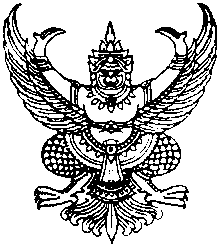 ประกาศองค์การบริหารส่วนตำบลสี่ขีดเรื่อง  สอบราคาจ้างเหมาปรับปรุงถนนสายห้วยอ้อ – ลานจำ  หมู่ที่ 7     ตำบลสี่ขีด    อำเภอสิชล    จังหวัดนครศรีธรรมราช---------------------------------------------------------------------                               ด้วย   องค์การบริหารส่วนตำบลสี่ขีด     มีความประสงค์จะสอบราคาจ้างเหมาปรับปรุงถนนสายห้วยอ้อ - ลานจำ หมู่ที่ 7   ตำบลสี่ขีด    โดยขยายเพิ่มเติมให้ยาว 150 เมตร  กว้าง 6เมตร ผิวจราจรหินคลุกกว้าง 4 เมตร    ปริมาณหินคลุก   60 ลบ,ม.วางท่อคุณภาพชั้น  3  0.60 x 1.00 เมตร    2 จุด    จุดละ 8 ท่อน   และจุดละ16 ท่อน ตามแบบแปลน อบต.สี่ขีด  พร้อมติดตั้งป้ายประชาสัมพันธ์โครงการ   จำนวน 1 ป้าย   ราคากลางเป็นเงิน121,900.00 บาท(หนึ่งแสนสองหมื่นหนึ่งพันเก้าร้อยบาทถ้วน)  โดยมีข้อแนะนำและข้อกำหนดดังต่อไปนี้	                ผู้มีสิทธิเสนอราคามีคุณสมบัติดังนี้.-                              1. เป็นนิติบุคคลหรือบุคคลธรรมดา ที่มีอาชีพรับจ้างทำงานที่สอบราคาจ้างดังกล่าว                           2.ไม่เป็นผู้ที่ถูกแจ้งเวียนชื่อ เป็นผู้ทิ้งงานของทางราชการ รัฐวิสาหกิจ หรือหน่วยการบริหารราชการส่วนท้องถิ่นขณะที่ยื่นซองสอบราคา                              3.มีผลงานก่อสร้างประเภทเดียวกัน   ในวงเงินไม่น้อยกว่า   60,950.00 บาท  และเป็นผลงานที่เป็นคู่สัญญา  โดยตรงกับส่วนราชการหน่วยงานตามกฎหมายว่าด้วยระเบียบบริหารราชการส่วนท้องถิ่นหน่วยงานอื่นๆ  ที่กฎหมายบัญญัติให้มีฐานะเป็นราชการบริหารส่วนท้องถิ่น   รัฐวิสาหกิจในสัญญาเดียวกัน    และเป็นผลงานที่เป็นคู่สัญญา  โดยตรงกับส่วนราชการหน่วยงานตามกฎหมายว่าด้วยระเบียบบริหารราชการส่วนท้องถิ่นหน่วยงานอื่น ๆ ที่กฎหมายบัญญัติให้มีฐานะเป็นราชการบริหารส่วนท้องถิ่น รัฐวิสาหกิจ  ในสัญญาเดียวกัน                             4. ไม่เป็นผู้มีผลประโยชน์ร่วมกันกับผู้เสนอราคารายอื่นที่เสนอราคาให้แก่องค์การบริหารส่วนตำบลสี่ขีด ณ วันประกาศสอบราคา หรือไม่เป็นผู้กระทำอันเป็นการขัดขวางราคาอย่างเป็นธรรมในการสอบราคาจ้างครั้งนี้                             กำหนดดูสถานที่ก่อสร้างในวันที่   16   ธันวาคม  2553 ในวันและเวลาราชการ    และรับฟังคำชี้แจงรายละเอียดเพิ่มเติม ณ สถานที่ก่อสร้างสำหรับผู้ที่ไม่ไปดูสถานที่ก่อสร้างให้ถือว่ารับทราบปัญหาและเข้าใจรายละเอียดดีแล้วจะโต้แย้ง ซึ่งสิทธิหรือประโยชน์ใด ๆ ของตนมิได้		กำหนดยื่นซองสอบราคา  ในระหว่างวันที่   1  ธันวาคม  2553 ถึงวันที่   17      ธันวาคม 2553  ระหว่างเวลา 08.30 – 16.30 น. ในวันและเวลาราชการ ณ ส่วนการคลังองค์การบริหารส่วนตำบลสี่ขีด หรือยื่นซองสอบราคาทางไปรษณีย์โดยลงทะเบียนตอบรับ ให้ถือวันและเวลาที่องค์การบริหารส่วนตำบลสี่ขีดลงรับจากไปรษณีย์เป็นเวลารับซอง                   /กำหนด……..-2-                          กำหนดเปิดซองสอบราคา ในวันที่    20   ธันวาคม 2553 เวลา  10.00 น. เป็นต้นไป ณ ศูนย์ข้อมูลข่าวสารการซื้อการจ้างอำเภอสิชล    		ผู้สนใจติดต่อขอซื้อเอกสารสอบราคาในราคาชุดละ  2,000.- บาท ได้ ณ ที่ส่วนการคลังองค์การบริหารส่วนตำบลสี่ขีด   ระหว่างวันที่    1    ธันวาคม   2553  ถึงวันที่    17     ธันวาคม 2553  ดูรายละเอียดจาก WWW.SIKHIT.GO.TH    หรือสอบถามทางโทรศัพท์หมายเลข 0-7575-3770  ต่อ 2 ในวันและเวลาราชการ 		ประกาศ ณ วันที่   1    เดือน ธันวาคม   พ.ศ.2553						(ลงชื่อ)       สาริศ  เดชรักษา		  			                            (นายสาริศ    เดชรักษา)                                                                             ปลัดองค์การบริหารส่วนตำบล     ปฏิบัติหน้าที่                                                                                       นายกองค์การบริหารส่วนตำบลสี่ขีด